中國文化大學教育部高教深耕計畫計畫成果紀錄表子計畫 「大學專業融入在地，社會參與區域共榮」計畫 「大學專業融入在地，社會參與區域共榮」計畫 「大學專業融入在地，社會參與區域共榮」計畫 具體作法 推廣多國語言學習與文化認識推廣多國語言學習與文化認識推廣多國語言學習與文化認識主題 英美文學與文化英美文學與文化英美文學與文化內容 （活動內容簡述/執行成效） 主辦單位：英文系 活動日期：111年10月24日 8:10~10:00活動地點：復興高中（北投） 主講者：黃嘉音老師 參與人數： 15人 內容：介紹不列顛系列之二 : 蘇格蘭      透過地理位置、歷史背景、獨立運動、國家特色以及音樂……，讓學生了解此國家。主辦單位：英文系 活動日期：111年10月24日 8:10~10:00活動地點：復興高中（北投） 主講者：黃嘉音老師 參與人數： 15人 內容：介紹不列顛系列之二 : 蘇格蘭      透過地理位置、歷史背景、獨立運動、國家特色以及音樂……，讓學生了解此國家。主辦單位：英文系 活動日期：111年10月24日 8:10~10:00活動地點：復興高中（北投） 主講者：黃嘉音老師 參與人數： 15人 內容：介紹不列顛系列之二 : 蘇格蘭      透過地理位置、歷史背景、獨立運動、國家特色以及音樂……，讓學生了解此國家。活動照片電子檔名稱(請用英數檔名)活動照片內容說明(每張20字內)活動照片內容說明(每張20字內)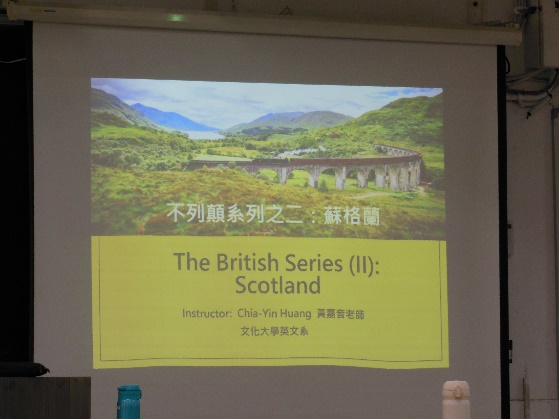 不列顛系列之二:Scotland不列顛系列之二:Scotland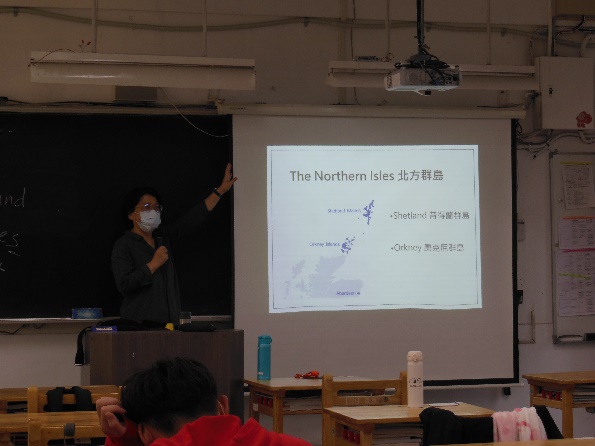 介紹北方群島介紹北方群島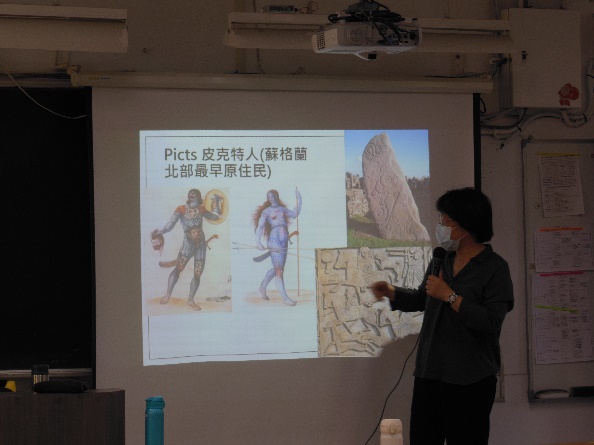 介紹原住民Picts(皮克特人)介紹原住民Picts(皮克特人)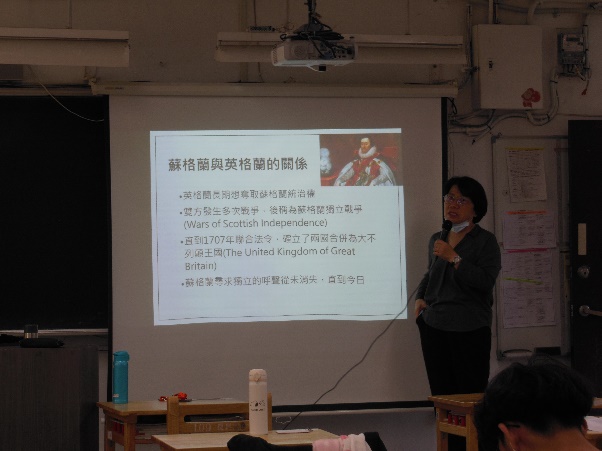 解釋蘇格蘭與英格蘭關係解釋蘇格蘭與英格蘭關係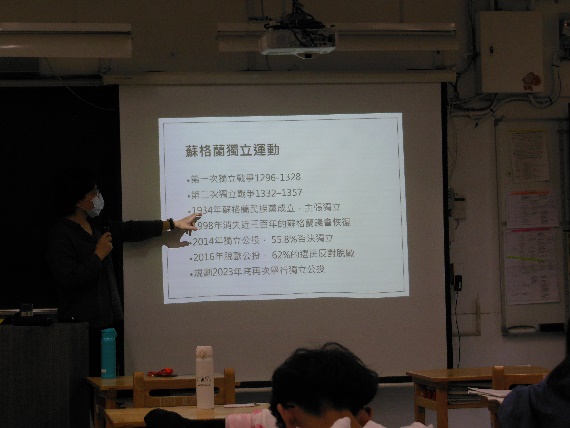 蘇格蘭歷年來的獨立運動蘇格蘭歷年來的獨立運動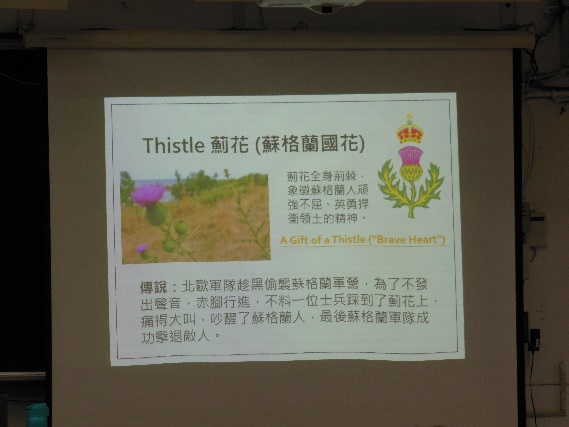 蘇格蘭國花蘇格蘭國花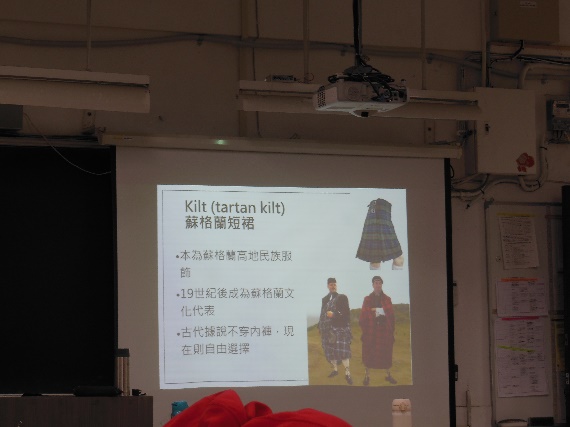 蘇格蘭特色:蘇格蘭裙蘇格蘭特色:蘇格蘭裙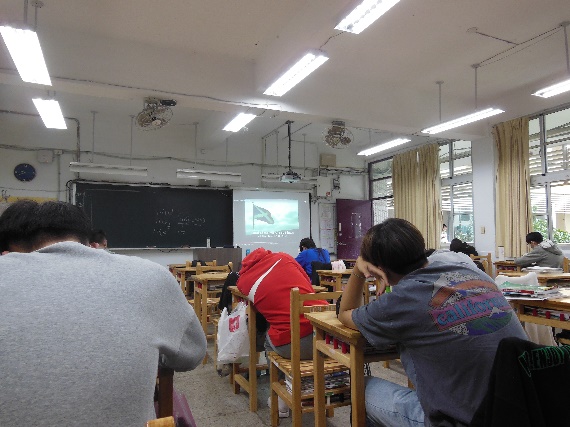 聆聽歌曲聆聽歌曲備註：活動照片請附上原始照片一併回傳 備註：活動照片請附上原始照片一併回傳 備註：活動照片請附上原始照片一併回傳 